стр. 2 из 2 (печать с оборотом)должностнОе лицО, имеющЕЕ право действовать от имени юридического лица БЕЗ ДОВЕРЕННОСТИ:                                     (наименование органа, выдавшего документ)Уполномоченный представитель эмитента:открыть казначейский лицевой счет эмитентавнести изменения в информацию об эмитентеПолное наименование (в том числе на иностранном языке, при наличии):   Полное наименование (в том числе на иностранном языке, при наличии):   Полное наименование (в том числе на иностранном языке, при наличии):   Полное наименование (в том числе на иностранном языке, при наличии):   Полное наименование (в том числе на иностранном языке, при наличии):   Полное наименование (в том числе на иностранном языке, при наличии):   Полное наименование (в том числе на иностранном языке, при наличии):   Полное наименование (в том числе на иностранном языке, при наличии):   Полное наименование (в том числе на иностранном языке, при наличии):   Полное наименование (в том числе на иностранном языке, при наличии):   Полное наименование (в том числе на иностранном языке, при наличии):   Полное наименование (в том числе на иностранном языке, при наличии):   Сокращенное наименование (в том числе на иностранном языке, при наличии):Сокращенное наименование (в том числе на иностранном языке, при наличии):Сокращенное наименование (в том числе на иностранном языке, при наличии):Сокращенное наименование (в том числе на иностранном языке, при наличии):Сокращенное наименование (в том числе на иностранном языке, при наличии):Сокращенное наименование (в том числе на иностранном языке, при наличии):Сокращенное наименование (в том числе на иностранном языке, при наличии):Сокращенное наименование (в том числе на иностранном языке, при наличии):Сокращенное наименование (в том числе на иностранном языке, при наличии):Сокращенное наименование (в том числе на иностранном языке, при наличии):Сокращенное наименование (в том числе на иностранном языке, при наличии):Сокращенное наименование (в том числе на иностранном языке, при наличии):Сокращенное наименование (в том числе на иностранном языке, при наличии):Основной государственный регистрационный номер Основной государственный регистрационный номер Основной государственный регистрационный номер Основной государственный регистрационный номер Основной государственный регистрационный номер Основной государственный регистрационный номер Основной государственный регистрационный номер Основной государственный регистрационный номер Основной государственный регистрационный номер Основной государственный регистрационный номер дата присвоенияНаименование органа регистрацииНаименование органа регистрацииНаименование органа регистрацииБИК (для кредитных организаций-резидентов)БИК (для кредитных организаций-резидентов)БИК (для кредитных организаций-резидентов)БИК (для кредитных организаций-резидентов)БИК (для кредитных организаций-резидентов)БИК (для кредитных организаций-резидентов)БИК (для кредитных организаций-резидентов)Адрес места нахождения:Адрес места нахождения:Почтовый адрес (с указанием индекса)Почтовый адрес (с указанием индекса)Почтовый адрес (с указанием индекса)Почтовый адрес (с указанием индекса)Обязуюсь обновлять анкетные данные не реже 1 раза в 3 года, путем предоставления новой анкеты-заявления.В случае непредставления новой анкеты-заявления в течение трех лет, прошу анкетные данные считать обновленнымиОбязуюсь обновлять анкетные данные не реже 1 раза в 3 года, путем предоставления новой анкеты-заявления.В случае непредставления новой анкеты-заявления в течение трех лет, прошу анкетные данные считать обновленнымиОбязуюсь обновлять анкетные данные не реже 1 раза в 3 года, путем предоставления новой анкеты-заявления.В случае непредставления новой анкеты-заявления в течение трех лет, прошу анкетные данные считать обновленнымиОбязуюсь обновлять анкетные данные не реже 1 раза в 3 года, путем предоставления новой анкеты-заявления.В случае непредставления новой анкеты-заявления в течение трех лет, прошу анкетные данные считать обновленнымиОбязуюсь обновлять анкетные данные не реже 1 раза в 3 года, путем предоставления новой анкеты-заявления.В случае непредставления новой анкеты-заявления в течение трех лет, прошу анкетные данные считать обновленнымиОбязуюсь обновлять анкетные данные не реже 1 раза в 3 года, путем предоставления новой анкеты-заявления.В случае непредставления новой анкеты-заявления в течение трех лет, прошу анкетные данные считать обновленнымиОбязуюсь обновлять анкетные данные не реже 1 раза в 3 года, путем предоставления новой анкеты-заявления.В случае непредставления новой анкеты-заявления в течение трех лет, прошу анкетные данные считать обновленнымиОбязуюсь обновлять анкетные данные не реже 1 раза в 3 года, путем предоставления новой анкеты-заявления.В случае непредставления новой анкеты-заявления в течение трех лет, прошу анкетные данные считать обновленнымиОбязуюсь обновлять анкетные данные не реже 1 раза в 3 года, путем предоставления новой анкеты-заявления.В случае непредставления новой анкеты-заявления в течение трех лет, прошу анкетные данные считать обновленнымиОбязуюсь обновлять анкетные данные не реже 1 раза в 3 года, путем предоставления новой анкеты-заявления.В случае непредставления новой анкеты-заявления в течение трех лет, прошу анкетные данные считать обновленнымиОбязуюсь обновлять анкетные данные не реже 1 раза в 3 года, путем предоставления новой анкеты-заявления.В случае непредставления новой анкеты-заявления в течение трех лет, прошу анкетные данные считать обновленнымиОбязуюсь обновлять анкетные данные не реже 1 раза в 3 года, путем предоставления новой анкеты-заявления.В случае непредставления новой анкеты-заявления в течение трех лет, прошу анкетные данные считать обновленнымиОбязуюсь обновлять анкетные данные не реже 1 раза в 3 года, путем предоставления новой анкеты-заявления.В случае непредставления новой анкеты-заявления в течение трех лет, прошу анкетные данные считать обновленнымиОбязуюсь обновлять анкетные данные не реже 1 раза в 3 года, путем предоставления новой анкеты-заявления.В случае непредставления новой анкеты-заявления в течение трех лет, прошу анкетные данные считать обновленнымиОбязуюсь обновлять анкетные данные не реже 1 раза в 3 года, путем предоставления новой анкеты-заявления.В случае непредставления новой анкеты-заявления в течение трех лет, прошу анкетные данные считать обновленнымиОбязуюсь обновлять анкетные данные не реже 1 раза в 3 года, путем предоставления новой анкеты-заявления.В случае непредставления новой анкеты-заявления в течение трех лет, прошу анкетные данные считать обновленнымиФ.И.О. , должность:Гражданство:Гражданство:РоссияиноеДокумент, удостоверяющий личность: Документ, удостоверяющий личность: Документ, удостоверяющий личность: Документ, удостоверяющий личность: Документ, удостоверяющий личность: Документ, удостоверяющий личность: Документ, удостоверяющий личность: (указать)паспортиной документиной документ(наименование)(наименование)(наименование)(наименование)(наименование)серия№дата выдачивыданкод подразделениякод подразделенияМиграционная карта №Миграционная карта №Дата начала срока пребыванияДата начала срока пребыванияДата окончания срока пребыванияДата окончания срока пребыванияДата окончания срока пребыванияНаименование документа, подтверждающего право на пребывание (проживание) в РФ:Наименование документа, подтверждающего право на пребывание (проживание) в РФ:Наименование документа, подтверждающего право на пребывание (проживание) в РФ:Наименование документа, подтверждающего право на пребывание (проживание) в РФ:Наименование документа, подтверждающего право на пребывание (проживание) в РФ:Серия, номер документа:Дата начала срока действия права пребывания (проживания):Дата начала срока действия права пребывания (проживания):Дата начала срока действия права пребывания (проживания):Дата начала срока действия права пребывания (проживания):Дата окончания срока действия права пребывания (проживания):Дата окончания срока действия права пребывания (проживания):Дата окончания срока действия права пребывания (проживания):Дата окончания срока действия права пребывания (проживания):Дата рождения (число, месяц, год):Место рождения:Адрес места жительства (регистрации) или места пребывания (с указанием индекса):Телефон: (______)__________________Факс: (______)___________________Адрес эл.почты:__________________                     (код города)     номер телефона                        (код города)  номер факсаТелефон: (______)__________________Факс: (______)___________________Адрес эл.почты:__________________                     (код города)     номер телефона                        (код города)  номер факсаТелефон: (______)__________________Факс: (______)___________________Адрес эл.почты:__________________                     (код города)     номер телефона                        (код города)  номер факсаТелефон: (______)__________________Факс: (______)___________________Адрес эл.почты:__________________                     (код города)     номер телефона                        (код города)  номер факсаТелефон: (______)__________________Факс: (______)___________________Адрес эл.почты:__________________                     (код города)     номер телефона                        (код города)  номер факсаТелефон: (______)__________________Факс: (______)___________________Адрес эл.почты:__________________                     (код города)     номер телефона                        (код города)  номер факсаТелефон: (______)__________________Факс: (______)___________________Адрес эл.почты:__________________                     (код города)     номер телефона                        (код города)  номер факсаТелефон: (______)__________________Факс: (______)___________________Адрес эл.почты:__________________                     (код города)     номер телефона                        (код города)  номер факсаТелефон: (______)__________________Факс: (______)___________________Адрес эл.почты:__________________                     (код города)     номер телефона                        (код города)  номер факсаТелефон: (______)__________________Факс: (______)___________________Адрес эл.почты:__________________                     (код города)     номер телефона                        (код города)  номер факсаТелефон: (______)__________________Факс: (______)___________________Адрес эл.почты:__________________                     (код города)     номер телефона                        (код города)  номер факсаТелефон: (______)__________________Факс: (______)___________________Адрес эл.почты:__________________                     (код города)     номер телефона                        (код города)  номер факсаТелефон: (______)__________________Факс: (______)___________________Адрес эл.почты:__________________                     (код города)     номер телефона                        (код города)  номер факсаТелефон: (______)__________________Факс: (______)___________________Адрес эл.почты:__________________                     (код города)     номер телефона                        (код города)  номер факсаТелефон: (______)__________________Факс: (______)___________________Адрес эл.почты:__________________                     (код города)     номер телефона                        (код города)  номер факсаТелефон: (______)__________________Факс: (______)___________________Адрес эл.почты:__________________                     (код города)     номер телефона                        (код города)  номер факсаТелефон: (______)__________________Факс: (______)___________________Адрес эл.почты:__________________                     (код города)     номер телефона                        (код города)  номер факсаТелефон: (______)__________________Факс: (______)___________________Адрес эл.почты:__________________                     (код города)     номер телефона                        (код города)  номер факсаТелефон: (______)__________________Факс: (______)___________________Адрес эл.почты:__________________                     (код города)     номер телефона                        (код города)  номер факсаТелефон: (______)__________________Факс: (______)___________________Адрес эл.почты:__________________                     (код города)     номер телефона                        (код города)  номер факсаТелефон: (______)__________________Факс: (______)___________________Адрес эл.почты:__________________                     (код города)     номер телефона                        (код города)  номер факсаТелефон: (______)__________________Факс: (______)___________________Адрес эл.почты:__________________                     (код города)     номер телефона                        (код города)  номер факсаТелефон: (______)__________________Факс: (______)___________________Адрес эл.почты:__________________                     (код города)     номер телефона                        (код города)  номер факсаТелефон: (______)__________________Факс: (______)___________________Адрес эл.почты:__________________                     (код города)     номер телефона                        (код города)  номер факсаИдентификационный номер налогоплательщика (при наличии):Идентификационный номер налогоплательщика (при наличии):Идентификационный номер налогоплательщика (при наличии):Идентификационный номер налогоплательщика (при наличии):Идентификационный номер налогоплательщика (при наличии):Идентификационный номер налогоплательщика (при наличии):Идентификационный номер налогоплательщика (при наличии):Идентификационный номер налогоплательщика (при наличии):Идентификационный номер налогоплательщика (при наличии):Идентификационный номер налогоплательщика (при наличии):Идентификационный номер налогоплательщика (при наличии):Идентификационный номер налогоплательщика (при наличии):СНИЛС (при наличии):СНИЛС (при наличии):СНИЛС (при наличии):---  Должностное лицо является иностранным, российским публичным должностным лицом или должностным лицом публичной   Должностное лицо является иностранным, российским публичным должностным лицом или должностным лицом публичной   Должностное лицо является иностранным, российским публичным должностным лицом или должностным лицом публичной   Должностное лицо является иностранным, российским публичным должностным лицом или должностным лицом публичной   Должностное лицо является иностранным, российским публичным должностным лицом или должностным лицом публичной   Должностное лицо является иностранным, российским публичным должностным лицом или должностным лицом публичной   Должностное лицо является иностранным, российским публичным должностным лицом или должностным лицом публичной   Должностное лицо является иностранным, российским публичным должностным лицом или должностным лицом публичной   Должностное лицо является иностранным, российским публичным должностным лицом или должностным лицом публичной   Должностное лицо является иностранным, российским публичным должностным лицом или должностным лицом публичной   Должностное лицо является иностранным, российским публичным должностным лицом или должностным лицом публичной   Должностное лицо является иностранным, российским публичным должностным лицом или должностным лицом публичной   Должностное лицо является иностранным, российским публичным должностным лицом или должностным лицом публичной   Должностное лицо является иностранным, российским публичным должностным лицом или должностным лицом публичной   Должностное лицо является иностранным, российским публичным должностным лицом или должностным лицом публичной   Должностное лицо является иностранным, российским публичным должностным лицом или должностным лицом публичной   Должностное лицо является иностранным, российским публичным должностным лицом или должностным лицом публичной   Должностное лицо является иностранным, российским публичным должностным лицом или должностным лицом публичной   Должностное лицо является иностранным, российским публичным должностным лицом или должностным лицом публичной   Должностное лицо является иностранным, российским публичным должностным лицом или должностным лицом публичной   Должностное лицо является иностранным, российским публичным должностным лицом или должностным лицом публичной   Должностное лицо является иностранным, российским публичным должностным лицом или должностным лицом публичной   Должностное лицо является иностранным, российским публичным должностным лицом или должностным лицом публичной   Должностное лицо является иностранным, российским публичным должностным лицом или должностным лицом публичной международной организации (супругом или близким родственником иностранного, российского публичного должностного лица международной организации (супругом или близким родственником иностранного, российского публичного должностного лица международной организации (супругом или близким родственником иностранного, российского публичного должностного лица международной организации (супругом или близким родственником иностранного, российского публичного должностного лица международной организации (супругом или близким родственником иностранного, российского публичного должностного лица международной организации (супругом или близким родственником иностранного, российского публичного должностного лица международной организации (супругом или близким родственником иностранного, российского публичного должностного лица международной организации (супругом или близким родственником иностранного, российского публичного должностного лица международной организации (супругом или близким родственником иностранного, российского публичного должностного лица международной организации (супругом или близким родственником иностранного, российского публичного должностного лица международной организации (супругом или близким родственником иностранного, российского публичного должностного лица международной организации (супругом или близким родственником иностранного, российского публичного должностного лица международной организации (супругом или близким родственником иностранного, российского публичного должностного лица международной организации (супругом или близким родственником иностранного, российского публичного должностного лица международной организации (супругом или близким родственником иностранного, российского публичного должностного лица международной организации (супругом или близким родственником иностранного, российского публичного должностного лица международной организации (супругом или близким родственником иностранного, российского публичного должностного лица международной организации (супругом или близким родственником иностранного, российского публичного должностного лица международной организации (супругом или близким родственником иностранного, российского публичного должностного лица международной организации (супругом или близким родственником иностранного, российского публичного должностного лица международной организации (супругом или близким родственником иностранного, российского публичного должностного лица международной организации (супругом или близким родственником иностранного, российского публичного должностного лица международной организации (супругом или близким родственником иностранного, российского публичного должностного лица международной организации (супругом или близким родственником иностранного, российского публичного должностного лица или должностного лица публичной международной организации): или должностного лица публичной международной организации): или должностного лица публичной международной организации): или должностного лица публичной международной организации): или должностного лица публичной международной организации): или должностного лица публичной международной организации): или должностного лица публичной международной организации): или должностного лица публичной международной организации): или должностного лица публичной международной организации): или должностного лица публичной международной организации): или должностного лица публичной международной организации): или должностного лица публичной международной организации): или должностного лица публичной международной организации): или должностного лица публичной международной организации): или должностного лица публичной международной организации): или должностного лица публичной международной организации): или должностного лица публичной международной организации): или должностного лица публичной международной организации): или должностного лица публичной международной организации): или должностного лица публичной международной организации): или должностного лица публичной международной организации): или должностного лица публичной международной организации): или должностного лица публичной международной организации): или должностного лица публичной международной организации): должность, наименование и адрес работодателядолжность, наименование и адрес работодателядолжность, наименование и адрес работодателядолжность, наименование и адрес работодателядолжность, наименование и адрес работодателядолжность, наименование и адрес работодателядолжность, наименование и адрес работодателястепень родства Образец подписи должностного лица, имеющего в соответствии с уставом право действовать от имени юридического лица без доверенностиОбразец оттиска печатиПодпись совершена в моем присутствии_________________________________________________________________(подпись уполномоченного представителя регистратора/трансфер-агента)Доверенность: __________________________________Фамилия, Имя, Отчество  (полностью), подпись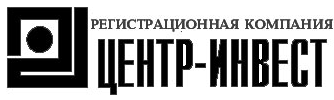 